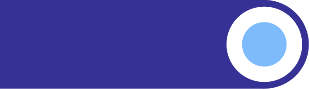 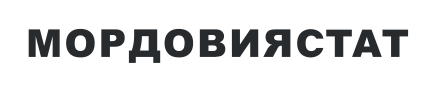 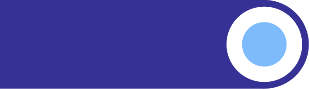 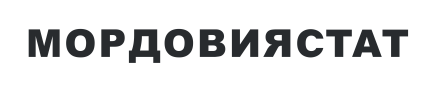 СРЕДНИЕ ПОТРЕБИТЕЛЬСКИЕ ЦЕНЫ НА ТОВАРЫ И УСЛУГИ, НАБЛЮДАЕМЫЕ В РАМКАХ ЕЖЕНЕДЕЛЬНОГО МОНИТОРИНГА ЦЕН, В РЕСПУБЛИКЕ МОРДОВИЯНА 18 МАРТА 2024 ГОДАНаименование товара (услуги)средние цены, рублейиндексы потребительских цен, в % к предыдущей регистрацииГовядина (кроме бескостного мяса), кг497,91100,33Свинина (кроме бескостного мяса), кг306,5299,46Баранина (кроме бескостного мяса), кг636,27100,95Куры охлажденные и мороженые, кг179,8999,13Сосиски, сардельки, кг395,45100,22Колбаса полукопченая и варено-копченая, кг510,9799,60Колбаса вареная, кг407,3099,89Консервы мясные для детского питания, кг1109,22100,17Рыба мороженая неразделанная, кг207,36100,69Масло сливочное, кг717,7799,38Масло подсолнечное, л112,0998,56Маргарин, кг213,17100,00Молоко питьевое цельное пастеризованное 2,5-3,2% жирности, л64,3699,46Молоко питьевое цельное стерилизованное 2,5-3,2% жирности, л80,99101,38Сметана, кг233,49100,12Творог, кг350,1199,60Смеси сухие молочные для детского питания, кг1117,67101,02Сыры твердые, полутвердые и мягкие, кг638,24100,00Консервы овощные для детского питания, кг574,36101,47Консервы фруктово-ягодные для детского питания, кг492,84100,00Яйца куриные, 10 шт,96,66101,37Сахар-песок, кг64,63100,30Печенье, кг216,2999,85Чай черный байховый, кг999,29100,00Соль поваренная пищевая, кг14,46101,65Мука пшеничная, кг40,9799,89Хлеб из ржаной муки и из смеси муки ржаной и пшеничной, кг55,9699,74Хлеб и булочные изделия из пшеничной муки различных сортов, кг71,1799,86Рис шлифованный, кг106,02100,28Пшено, кг45,6299,95Крупа гречневая-ядрица, кг58,6698,99Вермишель, кг69,40102,07Макаронные изделия из пшеничной муки высшего сорта, кг66,2399,97Картофель, кг22,90101,41Капуста белокочанная свежая, кг34,7099,67Лук репчатый, кг33,3197,74Свёкла столовая, кг34,31101,22Морковь, кг37,5197,04Огурцы свежие, кг181,9793,95Помидоры свежие, кг234,61100,38Яблоки, кг112,13101,77Бананы, кг142,76100,22Водка, л634,40100,47Обед в столовой, кафе, закусочной (кроме столовой в организации), на 1 человека341,70100,00Брюки для детей школьного возраста из джинсовой ткани, шт,1708,38100,00Пеленки для новорожденных, шт,227,2599,77Наименование товара (услуги)средние цены, рублейиндексы потребительских цен, в % к предыдущей регистрацииКостюм спортивный для детей школьного возраста, шт,2228,14100,00Майка, футболка мужская бельевая, шт,425,70100,00Футболка детская, шт,416,65100,00Носки мужские, пара104,3099,51Колготки женские эластичные, шт,256,6599,99Кроссовые туфли для детей, пара1575,99100,00Кроссовые туфли для взрослых, пара3198,24100,00Мыло хозяйственное, 200 г54,0799,13Порошок стиральный, кг181,20100,00Мыло туалетное, 100 г49,61100,26Шампунь, 250 мл175,3298,73Паста зубная, 100 г (100 мл)142,23102,32Щетка зубная, шт,104,34100,58Сигареты с фильтром, пачка176,61100,00Спички, коробок2,98101,31Электропылесос напольный, шт,9159,46101,92Бумага туалетная, рулон20,61100,53Прокладки женские гигиенические, 10 шт,116,90101,20Подгузники детские бумажные, 10 шт,193,3398,73Телевизор, шт,32416,98101,95Смартфон, шт,13676,6897,40Доска обрезная, м316652,84100,00Плиты древесностружечные, ориентированно-стружечные, м2292,58100,82Легковой автомобиль отечественный новый, шт,1144940,54100,11Легковой автомобиль иностранной марки новый, шт,2275865,46100,00Дизельное топливо, л61,04100,00Бензин автомобильный52,29100,00Бензин автомобильный марки АИ-92, л49,47100,00Бензин автомобильный марки АИ-95, л53,92100,00Бензин автомобильный марки АИ-98 и выше, л66,13100,00Метамизол натрия (Анальгин отечественный), 500 мг, 10 таблеток28,9099,81Комбинированные анальгетики, 10 таблеток142,49101,49Нимесулид, 100 мг, 10 таблеток124,0399,95Корвалол, 25 мл43,60100,75Левомеколь, мазь, 40 г211,52101,33Валидол, 60 мг, 10 таблеток43,6297,71Аллохол, 50 таблеток106,91101,52Ренгалин, 20 таблеток310,81100,34Эргоферон, 20 таблеток524,7799,29Поливитамины, 10 шт,100,55100,54Сухие корма для домашних животных, кг325,1799,93Ремонт телевизоров, один вид работ1947,26100,00Мойка легкового автомобиля, услуга541,18100,00Стрижка модельная в женском зале, стрижка603,95100,00Стрижка модельная в мужском зале, стрижка444,37100,00Проезд в городском автобусе, поездка28,09100,00Проезд в троллейбусе, поездка26,50100,00Полет в салоне экономического класса самолета, в расчете на 1000 км пути6029,70101,05Плата за жилье в домах государственного и муниципального жилищных фондов, м2 общей площади30,20100,00Отопление, м2 общей площади52,91100,00Отопление, Гкал2341,69100,00Водоснабжение холодное и водоотведение, месяц с человека320,61100,00Водоснабжение холодное, м331,31100,00Водоотведение, м320,48100,00Водоснабжение горячее, месяц с человека554,38100,00Водоснабжение горячее, м3173,79100,00Услуги по снабжению электроэнергией426,11100,00Наименование товара (услуги)средние цены, рублейиндексы потребительских цен, в % к предыдущей регистрацииПроживание в гостинице 1* или в мотеле, сутки с человека1032,28100,00Проживание в гостинице 2*, сутки с человека1212,31100,00Проживание в гостинице 3*, сутки с человека1811,64100,00Проживание в гостинице 4*-5*, сутки с человека2803,61100,01Проживание в хостеле, сутки с человека792,46100,00Санаторий, день2991,23104,05Дом отдыха, пансионат, день1834,91100,00